                                                                            ДОГОВОР №_____                                              на оказание платных медицинских услуг физическим лицам (дистанционным способом)г. Иркутск                                                                                                                                                  __.__.20__Государственное бюджетное учреждение здравоохранения Иркутская государственная областная детская клиническая больница (далее по тексту- ГБУЗ ИГОДКБ), именуемая в дальнейшем «Исполнитель», в лице Главного врача Юрия Андреевича Козлова на основании Устава. Лицензия № Л041-01108-38.00356416 от 16.09.2020г.  на осуществление медицинской деятельности, с одной стороны, и Гражданин(ка): _________________________________________________________________________________________________ являющийся законным представителем Потребителя, имеемый в дальнейшем «Заказчик», игражданин(ка): ________________________________________________________________________  Дата рождения: __.__.20__именуемый в дальнейшем «Потребитель», с другой стороны, вместе именуемые  «Стороны»,  в соответствии с Федеральным законом от 21.11.2011 г. № 323-ФЗ «Об основах охраны здоровья граждан в РФ», Законом РФ от 07.02.1992 г. № 2300-1 «О защите прав потребителей», Постановлением  Правительства РФ от11 мая 2023 г. N 736 "Об утверждении Правил предоставления медицинскими организациями платных медицинских услуг", приказа Министерства здравоохранения Иркутской области №152 МПР от 16.09.2013г. «Об утверждении Порядка определения цен (тарифов) на медицинские услуги, предоставляемые медицинскими организациями, являющимися бюджетными и казенными государственными учреждениями, находящимися в ведении министерства здравоохранения Иркутской области, Свидетельства о внесении записи в Единый государственный реестр юридических лиц серия  38 №003279885 от 20.01.2012г.,  выданная Межрайонной инспекцией  Федеральной налоговой службы №17 Иркутской области,  Положением ГБУЗ ИГОДКБ «Об оказании платных медицинских услуг в ГБУЗ ИГОДКБ» от 05.09.2023 г., заключили настоящий договор о нижеследующем                                                                                                              I. Предмет договора1.1. «Исполнитель», действуя с добровольного согласия обязуется оказывать «Потребителю» по заданию «Заказчика» платные медицинские услуги, в соответствии с медицинскими показаниями и требованиями, установленными законодательством об охране здоровья, которые включают в себя:_________________________________________________________________________________________________________________________________(медицинские услуги оказываются «Исполнителем» в соответствии с указанием кода услуги).II. Цена услуг и порядок оплаты2.1. Цена медицинских услуг определяется на основании прейскуранта «Исполнителя», действующего на момент заключения договора и составляет: _______________ (_____________________________________________________ рублей) __ коп. «Заказчик» обязан оплатить стоимость медицинских услуг полностью до начала их оказания «Потребителю» путем внесения денежных средств в кассу «Исполнителя» либо на расчетный счет.На предоставление платных медицинских услуг может быть составлена смета. Ее составление по требованию Потребителя или Исполнителя является обязательным, при этом она является неотъемлемой частью настоящего Договора (Приложение № 1).2.2. Потребителю в соответствии с законодательством Российской Федерации выдается контрольно-кассовый чек или бланк строгой отчетности, подтверждающий произведенную оплату предоставленных медицинских услуг.2.3. В случае заключения дополнительного соглашения или отдельного договора на предоставление дополнительных медицинских услуг, их стоимость определяется по Прейскуранту платных медицинских услуг, действующему на момент заключения дополнительного соглашения или отдельного договора.2.4. Оплата услуг по договору осуществляется наличными денежными средствами или с использованием платежных банковских карт по выбору Потребителя.2.5. При оказании платных медицинских услуг обязанность исполнителя по возврату денежной суммы, уплаченной потребителем и (или) заказчиком по договору, возникает в соответствии с главой III Закона Российской Федерации от 07.02.1992 № 2300-1 «О защите прав потребителей». Оплата медицинской услуги потребителем и (или) заказчиком путем перевода средств на счет третьего лица, указанного исполнителем (в письменной форме), не освобождает исполнителя от обязанности осуществить возврат уплаченной потребителем и (или) заказчиком суммы как при отказе от исполнения договора, так и при оказании медицинских услуг (выполнении работ) ненадлежащего качества, в соответствии с Законом Российской Федерации от 07.02.1992 № 2300-1 «О защите прав потребителей».2.6. В случае невозможности исполнения Исполнителем обязательств по настоящему договору, возникшей по вине Потребителя, в том числе при нарушении им медицинских предписаний, оплата медицинских услуг осуществляется в полном объеме.2.7. При невыполнении или частичном невыполнении объема оказанных медицинских услуг «Исполнитель» в 10-дневный срок возвращает «Заказчику» соответственно оплаченную сумму или разницу между оплаченной суммой и стоимостью оказанных медицинских услуг.2.8. В случае если при предоставлении платных медицинских услуг потребуется предоставление дополнительных медицинских услуг по экстренным показаниям для устранения угрозы жизни потребителя при внезапных острых заболеваниях, состояниях, обострениях хронических заболеваний, такие медицинские услуги оказываются без взимания платы в соответствии с Федеральным законом от 21.11.2011 № 323-ФЗ «Об основах охраны здоровья граждан в Российской Федерации». Расходы, связанные с оказанием Потребителю медицинской помощи в экстренной форме, возмещаются Исполнителю в порядке и размерах, которые установлены органом исполнительной власти субъекта Российской Федерации в рамках территориальных программ в соответствии с пунктом 10 части 2 статьи 81 Федерального закона от 21.11.2011 № 323-ФЗ «Об основах охраны здоровья граждан в Российской Федерации».2.9. В случае если при предоставлении платных медицинских услуг потребуется предоставление дополнительных медицинских услуг, оказываемых в плановом порядке (не по экстренным показаниям), заключается дополнительное соглашение к настоящему договору.Ш. Срок ожидания медицинских услуг3.1. Срок (дата) оказания и время ожидания медицинских услуг: _____________________________________  IV. Права и обязанности сторон4.1. «Исполнитель» обязан:4.1.1. Оказать услуги в помещении «Исполнителя» с соблюдением всех санитарно-гигиенических требований. 4.1.2. Оказывать услуги в соответствии с требованиями настоящего Договора.4.1.3. Оказать Потребителю платные медицинские услуги в соответствии с п.1.2 настоящего Договора, качество которых должно соответствовать условиям договора, а при отсутствии в договоре условий об их качестве - требованиям, предъявляемым к услугам соответствующего вида. В случае, если федеральным законом или иными нормативными актами Российской Федерации предусмотрены обязательные требования к качеству медицинских услуг, качество предоставляемых платных медицинских услуг должно соответствовать этим требованиям.4.1.4. Оказывать медицинские услуги в полном объеме в соответствии с настоящим договором с соблюдением порядков оказания медицинской помощи и стандартов медицинской помощи, утвержденных Министерством здравоохранения Российской Федерации, на основании лицензии на осуществление медицинской деятельности.4.1.5. Незамедлительно информировать «Заказчика» о нецелесообразности продолжения оказания услуг.4.1.6. Обеспечить соответствие оказываемых им медицинских услуг требованиям, предъявляемым к методам диагностики, профилактики и лечения, разрешенным на территории Российской Федерации,4.1.5. Обеспечить «Заказчика» необходимой и достоверной информацией об оказываемых медицинских услугах, а также о результатах лечения, возможных осложнениях, порядки оказания медицинской помощи и стандарты медицинской помощи, применяемые при предоставлении платных медицинских услуг, информацию о конкретном медицинском работнике, предоставляющем соответствующую платную медицинскую услугу (его профессиональном образовании и квалификации), информацию о методах оказания медицинской помощи, связанных с ними рисках, возможных видах медицинского вмешательства, их последствиях и ожидаемых результатах оказания медицинской помощи, другие сведения, относящиеся к предмету настоящего договора.4.1.6. Выдать пациенту или его законному представителю копий медицинских документов и выписок. Согласно приказу Минздрава от 31.07.2020 N 789н сроки выдачи медицинских документов должны быть не более 30 суток с момента регистрации запроса.4.1.7. Предоставить Потребителю в доступной форме информацию о возможности получения соответствующих видов и объемов медицинской помощи без взимания платы в рамках Программы государственных гарантий бесплатного оказания гражданам медицинской помощи (размещена на сайте www.igodkb.ru).4.1.8. В случае если при предоставлении платных медицинских услуг требуется предоставление на возмездной основе дополнительных медицинских услуг, не предусмотренных договором, Исполнитель обязан предупредить об этом Потребителя. Без согласия Потребителя Исполнитель не вправе предоставлять дополнительные медицинские услуги на возмездной основе.4.1.9. Обеспечить участие квалифицированного медицинского персонала для предоставления услуг по настоящему договору.4.1.20. Соблюдать установленные законодательством Российской Федерации требования к оформлению и ведению медицинской документации, учетных и отчетных статистических форм, порядку и срокам их представления.4.1.21. Соблюдать установленные законодательством Российской Федерации требования к оформлению и ведению медицинской документации, учетных и отчетных статистических форм, порядку и срокам их представления.4.1.22. Вести учет видов, объемов, стоимости оказанных Потребителю услуг, а также денежных средств, поступивших от Потребителя.4.1.23. Немедленно извещать Потребителя о невозможности оказания необходимой медицинской помощи по настоящему договору либо о возникших обстоятельствах, которые могут привести к сокращению оказания медицинских услуг, что оформляется соглашением, являющимся неотъемлемой частью настоящего договора.4.1.24. Предоставлять платные медицинские услуги только при наличии информированного добровольного согласия потребителя (законного представителя потребителя), данного в порядке, установленном законодательством Российской Федерации об охране здоровья граждан.4.1.25. При предоставлении платных медицинских услуг гражданам иностранных государств (нерезидентам) обеспечить передачу сведений об осуществлении медицинской деятельности в отношении нерезидентов в соответствии с указаниями Центрального банка Российской Федерации (при условии, что Потребителя предоставил информацию Исполнителю о том, что он является иностранным гражданином конкретного иностранного государства).4.1.26. Исполнитель имеет право на получение полной и достоверной информации о состоянии здоровья Потребителя и обстоятельствах, прямым или косвенным образом влияющих на состояние здоровья и результат лечения. Исполнитель не несет ответственности за осложнения или неэффективность лечения, возникшие в результате неисполнения Потребителем назначений, рекомендаций и советов медицинских сотрудников Исполнителя.4.2. «Заказчик» обязан:4.2 1. Оплатить медицинские услуги в порядке и сроки, установленные настоящим договором,4.2.2. В случае досрочного расторжения настоящего Договора по инициативе «Заказчика» оплатить фактически произведенные до дня получения «Исполнителем» уведомления о расторжении настоящего Договора затраты «Исполнителя» на оказание медицинских услуг по настоящему Договору;4.2.3. Предоставить Исполнителю данные предварительных исследований и консультаций специалистов, проведенных вне медицинской организации Исполнителя (при их наличии), а также сообщить все известные сведения о состоянии своего здоровья, в том числе об аллергических реакциях на лекарственные средства, о заболеваниях и иных факторах, которые могут повлиять на ход лечения.При предоставлении вышеуказанных документов (сведений), по содержанию которых не представляется возможным определить, к какому конкретному лицу они относятся (в случае удаления персональных данных, позволяющих идентифицировать личность, из указанных документов), Потребитель настоящим подтверждает, что предоставил Исполнителю сведения (медицинские документы, копии медицинских документов), содержащие сведения о состоянии своего здоровья, данные исследований и консультаций специалистов, сведения о полученном ранее лечении и т.п., относятся именно к Потребителю.4.2.4. Ознакомиться с порядком и условиями предоставления медицинских услуг по настоящему Договору.4.3. «Потребитель» обязан:4.3.1. Выполнять требования, обеспечивающие качественное оказание медицинской услуги, включая сообщение необходимых для этого достоверных сведений (о перенесенных заболеваниях, противопоказаниях, лекарственной непереносимости и пр.), точно выполнять назначения лечащих врачей, соблюдать режим работы «Исполнителя». При грубых нарушениях (неисполнение требований лечащего врача, нарушение лечебно-охранительного режима ГБУЗ ИГОДКБ и др.)  перечисленных требований «Потребитель» подлежит выписке, сумма средств, затраченная на лечение, «Заказчику» не возвращается.4.3.2. «Заказчик» и «Потребитель» имеют право требовать предоставления полной и достоверной информации об оказываемых медицинских услугах.4.3.3. Отказаться от исполнения настоящего Договора при условии оплаты Исполнителю фактически понесенных им расходов.4.3.4. Потребитель дает свободно, своей волей и в своем интересе согласие на обработку персональных данных, необходимых для исполнения настоящего Договора, а также для защиты его жизни, здоровья или иных жизненно важных интересов.4.3.5. Потребитель обязуется поставить(а) в известность врача до момента оказания мне платных медицинских услуг обо всех проблемах, связанных со здоровьем, в том числе об аллергических реакциях или индивидуальной непереносимости лекарственных препаратов, обо всех перенесенных мною и известных мне заболеваниях, травмах, операциях, в том числе носительстве ВИЧ-инфекции, вирусных гепатитах, туберкулезе, инфекциях передаваемых половым путем, об экологических и производственных факторах физической, химической или биологической природы, воздействующих на меня во время жизнедеятельности, принимаемых лекарственных средствах, проводившихся ранее переливаниях крови и ее компонентов, сведения о наследственности, а также об употреблении алкоголя, наркотических и токсических средств.4.4. «Потребитель» имеет право:4.4.1. Получать информацию об Исполнителе и предоставляемых им медицинских услугах.4.4.2. Отказаться от исполнения настоящего Договора при условии оплаты Исполнителю фактически понесенных им расходов.4.4.3. Потребитель дает свободно, своей волей и в своем интересе согласие на обработку персональных данных, необходимых для исполнения настоящего Договора, а также для защиты его жизни, здоровья или иных жизненно важных интересов.V. Конфиденциальность5.1. «Стороны» в соответствии с Федеральным законом от 27 июля 2006г. №152-ФЗ «О персональных данных» обязаны сохранять конфиденциальность информации, полученной в ходе исполнения настоящего договора.5.2. Передача конфиденциальной информации третьим лицам, опубликование или иное разглашение такой информации может осуществляться только с письменного согласия «Заказчика», за исключением случаев, предусмотренных законодательством Российской Федерации.Vl. Ответственность сторон6.1. За неисполнение либо ненадлежащее исполнение обязательств по договору Исполнитель несет ответственность, предусмотренную законодательством Российской Федерации.6.2. Вред, причиненный жизни или здоровью Потребителя в результате предоставления некачественной платной медицинской услуги, подлежит возмещению Исполнителем в соответствии с законодательством Российской Федерации.6.3. Исполнитель не несет ответственности за оказание услуг в неполном либо меньшем объеме, чем предусмотрено настоящим договором, в случаях предоставления Потребителем неполной информации о своем здоровье в соответствии с п. 4.3.5. настоящего договора либо вызванных медицинскими показаниями, а также в случаях, предусмотренных п. 7.1. и п.7.4. настоящего договора.6.4. «Исполнитель» освобождается от ответственности за причинение вреда здоровью «Потребителя» в случае отсутствия вины «Исполнителя» в причинении вреда.VlI. Обстоятельства непреодолимой силы7.1. Ни одна из «Сторон» не несет ответственности перед другой «Стороной» за неисполнение или ненадлежащее исполнение обязательств по настоящему Договору, обусловленное действием обстоятельств непреодолимой силы: пожара, наводнения, землетрясения, военных действий, отключение электроэнергии, прорыв водопровода, эмбарго на экспорт и импорт т.п. если эти обстоятельства непосредственно повлияли на исполнение настоящего договора, и все разумные действия не могут привести к устранению их последствий.7.2. Свидетельство, выданное компетентным органом, является достаточным подтверждением наличия и продолжительности действия обстоятельств непреодолимой силы.7.3. «Сторона», не исполнившая свои обязательства вследствие действия обстоятельств непреодолимой силы, должна не позднее, чем в трехдневный срок известить другую сторону о таких обстоятельствах и их влиянии на исполнение обстоятельств по настоящему Договору. 7.4. Если обстоятельства непреодолимой силы действуют на протяжении 3 (трех) последовательных месяцев, настоящий Договор может быть расторгнут по соглашению «Сторон», либо в порядке, установленном пунктом 8.3. настоящего Договора.VIII. Разрешение споров8.1. Все споры, возникающие при исполнении настоящего Договора, решаются «Сторонами» путем переговоров, которые могут проводиться, в том числе, путем отправления писем по почте, в том числе электронной, а также обмена факсимильными сообщениями.8.2. Если стороны не придут к соглашению путем переговоров, все споры рассматриваются в претензионном порядке. Срок рассмотрения претензии – 10 дней с даты получения претензии.8.3. В случае, если споры не урегулированы «Сторонами» с помощью переговоров и в претензионном порядке, то «Стороны» вправе обратиться за судебной защитой своих прав.IX . Порядок внесения изменений, дополнений в договор и его расторжения9.1. В настоящий договор могут быть внесены изменения и дополнения, которые оформляются «Сторонами» дополнительными соглашениями к настоящему Договору. Все изменения и дополнения к настоящему договору должны быть выполнены в письменном виде и подписаны Сторонами. 9.2. Настоящий Договор может быть досрочно расторгнут по соглашению Сторон, а также по основаниям, предусмотренным законодательством РФ и настоящим Договором.9.3. «Заказчик» решивший расторгнуть настоящий Договор, должен направить письменное уведомление о намерении расторгнуть на стоящий Договор «Исполнитель» не позднее, чем за 30 (тридцать) календарных дней до предполагаемой даты расторжения настоящего Договора. Настоящий Договор считается расторгнутым с даты, указанной в уведомлении о расторжении. При этом «Заказчик» обязан оплатить фактические затраты по оказанию услуг, произведенные до даты получения «Исполнителем» уведомления о расторжении настоящего Договора,9.4. При несоблюдении «Исполнителем» обязательств, предусмотренных настоящим договором, «Заказчик» вправе потребовать уменьшения стоимости услуг, изменения срока оказания медицинской услуги, оказание услуг другим специалистом или расторжения договора и потребовать возмещения убытков.X. Срок действия договора10.1. Настоящий Договор вступает в силу с даты его подписания «Сторонами» и действует до исполнения «Сторонами» обязательств по Договору.ХI. Прочие условия11.1. В случае досрочного расторжения настоящего Договора по основаниям, предусмотренным законодательством Российской Федерации и настоящим Договором, «Исполнитель» обязуется возвратить «Заказчику» авансовый платеж в части, превышающий стоимость оказанных услуг, в течение 10 календарных дней с даты расторжения настоящего Договора.11.2. Все вопросы, не предусмотренные настоящим Договором, регулируются законодательством Российской Федерации.11.3. Настоящий Договор составлен в двух идентичных экземплярах, имеющих одинаковую юридическую силу, по одному для «Заказчика» и «Исполнителя».11.4. Заказчик и Потребитель проинформированы:11.4.1.о возможности и условиях предоставления бесплатных медицинских услуг в ГБУЗ ИГОДКБ в рамках программы «Государственных гарантий оказания гражданам РФ бесплатной медицинской помощи»;11.4.2. что по поводу имеющих у них заболеваний могут получить медицинскую помощь в других лечебных учреждениях и подтверждают свое согласие на получение указанной медицинской услуги в ГБУЗ ИГОДКБ.11.5. Заказчик и Потребитель ознакомлены с действующим прейскурантом ГБУЗ ИГОДКБ, возражений не имеют, согласны добровольно оплатить всю стоимость указанной медицинской услуги в кассу бухгалтерии ГБУЗ ИГОДКБ.11.6. Стороны согласны с применением факсимильной подписи Исполнителем.ХII. Заключительные положения12.1. Настоящий Договор заключен посредством использования сети «Интернет» через официальный сайт Исполнителя на основании ознакомления потребителя и (или) заказчика с предложенным исполнителем описанием медицинской услуги (дистанционный способ заключения договора).12.2. При заключении договора дистанционным способом потребитель самостоятельно знакомится на официальном сайте исполнителя в сети «Интернет» www.igodkb.ru со следующей информацией:– наименование (фирменное наименование) Исполнителя;– основной государственный регистрационный номер исполнителя;– идентификационный номер налогоплательщика (исполнителя);– информация об оказываемой услуге (выполняемой работе), предусмотренная статьей 10 Закона Российской Федерации от 07.02.1992 № 2300-1 «О защите прав потребителей»;– способы оплаты услуги (работы);– сведения о лицензии на осуществление медицинской деятельности (номер лицензии, сроки ее действия, а также информация об органе, выдавшем указанную лицензию);– адреса, в том числе адреса электронной почты, по которым принимаются обращения (жалобы) и требования потребителей и (или) заказчиков: igodkb@igodkb.ru.12.3. Указанная в п. 12.2. информация размещена на официальном сайте исполнителя в сети «Интернет» www.igodkb.ru. Подписанием настоящего договора электронной подписью потребителя и (или) заказчика, потребитель и (или) заказчик подтверждает факт ознакомления с данной информацией.12.4. Договор с потребителем и (или) заказчиком считается заключенным со дня оформления потребителем и (или) заказчиком соответствующего согласия (акцепта), в том числе путем совершения действий по выполнению условий договора, включая внесение частично или полностью оплаты по договору с учетом положений статей 16.1. и 37 Закона Российской Федерации от 07.02.1992 № 2300-1 «О защите прав потребителей».Со дня получения согласия (акцепта) и осуществления потребителем и (или) заказчиком частичной или полной оплаты по нему все условия договора остаются неизменными и не должны корректироваться исполнителем без согласия потребителя и (или) заказчика.12.5. При заключении договора исполнитель представляет потребителю и (или) заказчику подтверждение заключения такого договора. Указанное подтверждение должно содержать номер договора или иной способ идентификации договора, который позволяет потребителю и (или) заказчику получить информацию о заключенном договоре и его условиях.12.6. По требованию потребителя и (или) заказчика в целях заключения и (или) исполнения договора, заключенного дистанционным способом, может осуществляться в том числе с помощью ФГИС «Единая система идентификации и аутентификации в инфраструктуре, обеспечивающей информационно-технологическое взаимодействие информационных систем, используемых для предоставления государственных и муниципальных услуг в электронной форме» («Госуслуги»).12.7. Договор (акцепт) должен быть подписан электронной подписью потребителя и (или) заказчика (простой, усиленной неквалифицированной или усиленной квалифицированной) и усиленной квалифицированной электронной подписью лица исполнителя.12.8. Потребитель и (или) заказчик обязаны оплатить оказанную исполнителем медицинскую услугу в порядке и сроки, которые установлены договором, заключенным с исполнителем в дистанционной форме, с учетом положений статей 16.1 и 37 Закона Российской Федерации от 07.02.1992 № 2300-1 «О защите прав потребителей».12.9. При заключении договора дистанционным способом отказ потребителя и (или) заказчика от исполнения договора может быть совершен способом, используемым при его заключении.12.10. Потребитель и (или) заказчик могут направить исполнителю в любой форме и любым, включая дистанционный, способом требования, в том числе при обнаружении недостатков выполненной работы (оказанной платной медицинской услуги), а исполнитель обязан принять эти требования, в том числе дистанционным способом.XIII. Адреса и платежные реквизиты сторон.Уведомление__.__.20__О последствиях несоблюдения указаний (рекомендаций) медицинского учреждения       В соответствии с п.24 Правил предоставления медицинскими организациями платных медицинских услуг, утвержденных постановлением     Правительства РФ от 11.05.2023 № 736, уведомляем вас, что несоблюдение указаний (Рекомендаций) медицинского учреждения (медицинского работника, предоставляющего платную медицинскую услугу), в том числе назначенного режима лечения, может снизить качество предоставляемой платной медицинской услуги, повлечь невозможность ее завершения в срок или отрицательно сказаться на состоянии здоровья потребителя.Главный врач                                                                                                                              Ю.А. Козлов                                                                                                           С уведомлением ознакомлен. Экземпляр на руки получил до заключения договора на оказание платных медицинских услуг.              «Заказчик»____________________               _________________________________                                    (подпись)                                      (расшифровка подписи)                                                                                                ГБУЗ ИГОДКБ, 2023г.                                                  	Приложение № 1
к договору на оказание платных медицинских услуг № _ от __________Смета на оказание платных медицинских услуг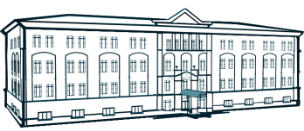 ГБУЗ ИГОДКБ г. Иркутск, бул. Гагарина, 4 тел.: (3952) 728771e-mail: igodkb@igodkb.ruГОСУДАРСТВЕННОЕ БЮДЖЕТНОЕ УЧРЕЖДЕНИЕ ЗДРАВООХРАНЕНИЯИРКУТСКАЯ ГОСУДАРСТВЕННАЯ ОБЛАСТНАЯДЕТСКАЯ КЛИНИЧЕСКАЯ БОЛЬНИЦАЗаказчик: _______________________________________________________(ФИО)Паспортные данные: _________________________________________________________________________________________________________________________________________________________________________________________________________________________________ИНН________________________________________________________СНИЛС______________________________________________________(№ страхового пенсионного свидетельства)Адрес места жительства: __________________________________________________________________________________________________________________________Контактный телефон: __________________________________________Электронная почта__________________________________________________________________________________________   (подпись)                                 (расшифровка)Один экземпляр договора на руки получил.Исполнитель: ГБУЗ ИГОДКБЮридический адрес:664022 г. Иркутск, бульвар Гагарина, 4Почтовый адрес:664022, г. Иркутск бульвар Гагарина.4ИНН 3811029091КПП 381101001Министерство финансов Иркутской области ГБУЗ ИГОДКБл/сч 80302030025р/сч 40601810850041002000Отделение Иркутск, г ИркутскБИК 042520001Код дохода: 80311303020020072130ОКАТО: 25401000000ОГРН 1033801535547Главный врач  ________________________ Ю.А. Козлов             М.П.№
п/пКод медуслугиНаименование медуслугиЕдиница измеренияСтоимость услуги (руб.)Кол-во услугОбщая стоимость медицинской услуги1234567Стоимость платных медицинских услуг итого:Стоимость платных медицинских услуг итого:Стоимость платных медицинских услуг итого:Стоимость платных медицинских услуг итого:Стоимость платных медицинских услуг итого:Стоимость платных медицинских услуг итого: